T.O.T.G – IT SERVICES CONTRACT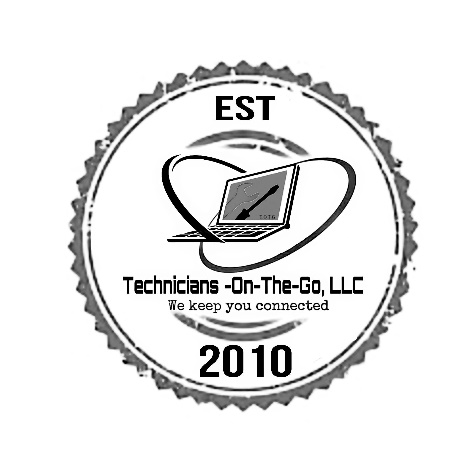 This Agreement made on   _ _ /_ _ / _ _ _ _ is between the Client:  __________________________________________And the Service provider: Technicians-On-The-Go, LLCService Agreement (Per PC):________________________________________________________________________________________________________________________________________________________________________________________________________________________________________________________________________________________________________________________________________________________________________________________________________________________________________________________________________________________________________________________________________________________________________________________________________________________________________________________________________________________________________________________________Company Agreement:________________________________________________________________________________________________________________________________________________________________________________________________________________________________________________________________________________________________________________________________________________________________________________________________________________________________________________________________________________________________________________________________________________________________________________________________Additional Services:___________________________________________________________________________________________________________________________________________________________________________________________________________________________________________________________________________________Client Information:Address:______________________________________________Phone:________________________________________________Fax:__________________________________________________Email:________________________________________________P.O.C:________________________________________________Position:_____________________________________________Payment Method:_______________________________________Check Number:_________________________________________Cash Amount:__________________________________________Card Number:__________________________________________Expiration:   _ _/ _ _ / _ _ _ _CVV Code:_____________________________________________Initial Charge:_______________________________________Recurring Monthly Fee:________________________________Please Read!!! Warning: All payments must be received before ANY services will be rendered. A 30-day cancellation notice must be provided if the CLIENT CONTRACT is to be discontinued. Clients will be charge 50% of their monthly recurring fee without providing the 30-day cancellation notice and all services will be terminated, IMMEDIATELY!Late Payments: All late payments are subject to be charged an additional “Initial Fee” If payment goes beyond 48 hours of the charge date. (All Non-Payments going beyond 72 hours is considered to be discontinued) Please contact T.O.T.G management to discuss payment arrangements.Client Signature:___________________________________________________________________Contractor: Technicians-On-The-Go, LLCT.O.T.G Rep Signature:________________________________________________________